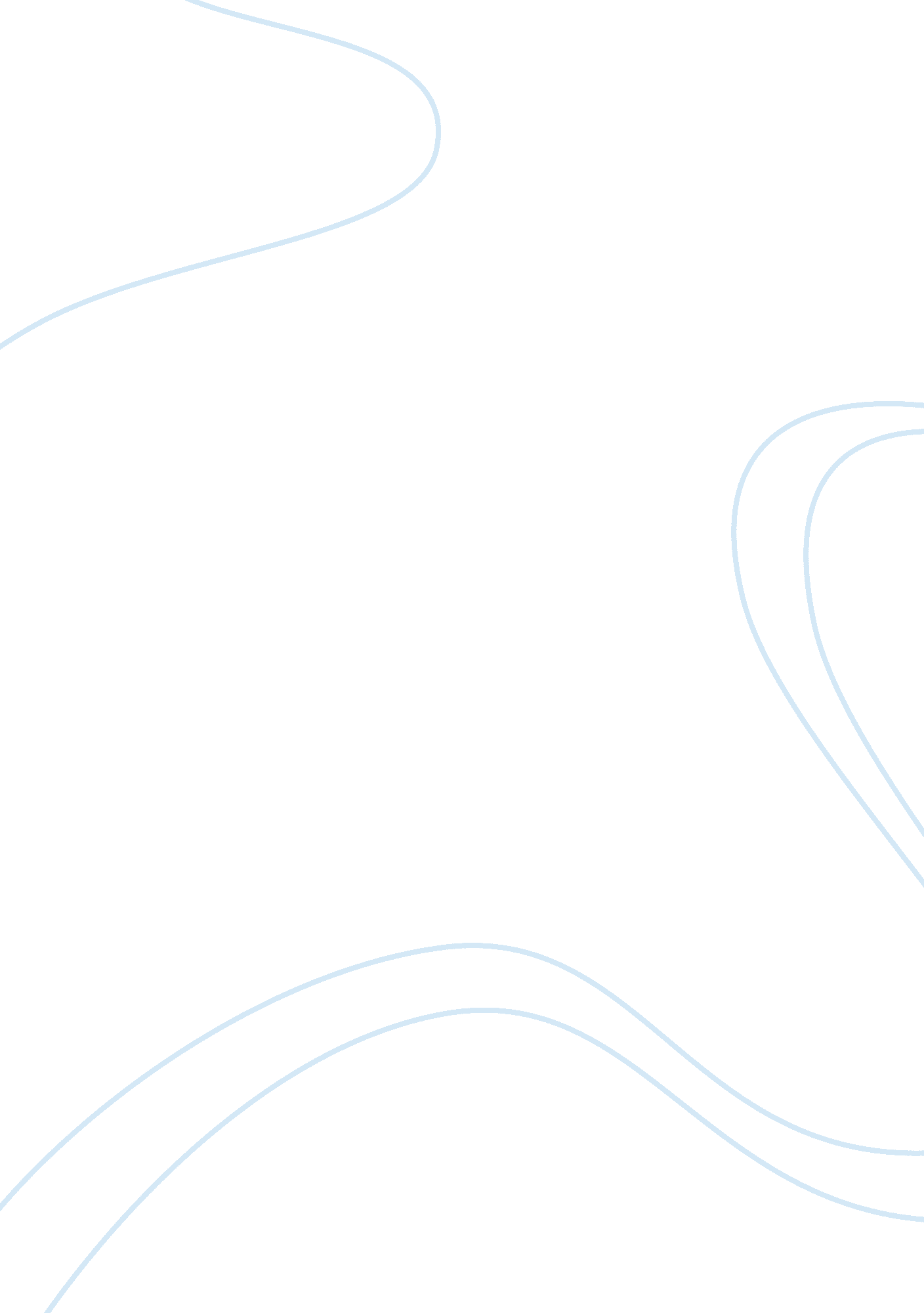 Flannery o’connor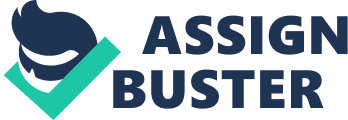 A Good Man is Hard to Find Characterthe grandmother 
Bailey (son of ^ and father of fam) 
the misfit 
John Wesley & June Star 
the mother 
red sammy butts 
bobby lee 
hiramAGMIHTF crime bandthe misfit 
bobby lee 
hiramAGMIHTF restaurant ownerred sammy buttsO'Connor Motifsmissing father figure 
violent means to get message across 
action of (divine) grace 
notion of displacement 
racial tension 
old vs. new south 
religionChrist-Hauntedfearful of the wrath of GodChrist-Centeredacts good out of the goodness of their heartsFlannery's stories are generally... catholic 
and 
southernAGMIHTF Summarygrandma goes with family in car on vacay 
hides cat in car 
wears fancy lady clothes 
hears about criminal misfit 
stops at restaurant 
drives & says she wants to stop at a house (lies to kids says secret panel) 
remembers wrong about house location 
cat jumps up & car crashes 
misfit finds them & kills themWho did the Misfit kill first? his fatherMisfit compares himself to... Jesus 
bc his punishment also didn't fit the crime 
if J didn't raise the dead, then why not kill everyone to spend timethe misfit says that there is pleasure butmeannessThe Life You Save May be Your Own charactersTom Shiftlet (handyman w 1 arm) 
old woman/mom- Lucynell Crater 
daughter-Lucynell Crater (deaf & muteTLYSMBYO SummaryTom visits & offers to do tasks around the house 
mrs crater tries to get him to like her daughter/marry 
sleeps in broken down car 
teaches her to say bird 
repairs car 
crater gives him $ & car to marry her daughter 
they leave in the car 
tom leaves her at a dinerrecurring symbol in all storiesbirdsTom can be compared to... the misfit in AGMIHTF 
same list of previous jobs 
destructive strangerHow is Tom like other Flannery characters? hypocrite-says he has a moral intelligence but leaves Lucynell at the restaurant after marry 
Misfit- same previous jobs & was a stranger that ruined something 
thinks of himself as Jesus yet denies his chance at redemption (marrying Lucy) 
hates the worldGood Country People CharactersMrs. Hopewell (farm owner) 
Mr. & Mrs. Freeman 
Joy Hopewell (daughter) 
Manely Pointer (bible salesman)Joy Hopewellchanges name to Hulga in rebellion against mom 
atheist 
lost her leg in childhood accident= prothetic 
Ph. D in philosophy (v smart)GCP SummaryHopewell runs a farm in Georgia 
bible salesman stops by & although they don't want bible, mrs hopewell invites him over to dinner bc he is good country people 
he invites joy on a date 
goes to barn loft 
steals her prosthetic leg 
reveals that he is also a better atheistHow is Joy a Flannery character? hypocrite- not actually an atheist-- " you are not God!" 
she says she hates good country people but she makes out with Manely bc she thinks he is & a christianEverything That Rises Must Converge charactersJulian- college grad, typewriter seller, wants to write, hates mom 
Julian's Mother 
Carver- 4yr old boy on bus 
Carvers mom 
black man- on bus 
other white passengers on busETRMC Summaryjulian takes the bus with his mom to a weight loss class at the YMCA to reduce her blood pressure 
she's really openly racist 
julian is embarrassed by his mom blatant racism 
she talks with other racists on bus 
well dressed AA gets on 
julian talks to him to spite mom 
dreams biut forcing his mom to accept blacks 
AA woman w kid gets on 
mom thinks he's cute 
gives him coin 
mom hits her 
falls/diesHow is Julian a Flannery character? spites his mom 
arrogant/entitled- views self as martyr 
racial tension 
too smart 
hypocrite in his hatred for mom-tries to save her& calls her sweetheart 
old vs new southDifferent opinions on true culture? julian- it comes from the mind 
mom- the heart 
J is only non-racist to spite his mom while she honestly doesn't know any better 
when the heart and mind mix physically= strokeThe Lame Shall Enter First charactersSheppard- father (atheist) 
Norton- his son 
Rufus Johnson- juvie kid (catholic)TLSEF Summarysheppard doesn't care about grief of son over mothers death 
thinks of him as selfish 
S invites johnson to live with him to help turn his life around bc he thinks he is smart/special 
buys him a telescope 
J gets arrested 
norton hangs self over telescope bc J told him the only way to see his mom was through deathHow is Sheppard a Flannery character? hypocrite- says wants to help people yet no his son 
athiest 
compares self to christ 
rufus compares self to satanRevelation charactersRuby Turpin (wife) 
Claud turpin (husband) 
Mary Grace (crazy girl) 
pleasant lady in waiting roomR SummaryRuby feels above white trash & black people bc she is hardworking and makes good decisions 
R & husband go to doctors waiting room 
starts talking to pleasant woman 
mary grace through her book at Ruby and strangles her & calls her a hog from hell 
Ruby gets the message 
goes home and washes off pigs 
she has a vision of redeemed souls and people she considers worse than her are at the top while she's at the bottom 
all people are equal in gods eyesParker's Back summaryanother athiest who hates his christian wife 
smokes & drinks & tatoos 
flashback below 
finds life purpose in tats 
goes to Navy but is discharged 
sells apples 
woman hits him (his wife) 
end flashback 
gets tat of christ after thinking about how he met his wife 
begs wife to let him in but she hates the tattoo 
beats him with a broom again ONFLANNERY O’ CONNOR SPECIFICALLY FOR YOUFOR ONLY$13. 90/PAGEOrder Now 